      Муниципальное бюджетное дошкольное образовательное учреждение              детский сад    комбинированного вида № 14 станицы Северской                          муниципального образования Северский районСемейный экологический проект «Вторая жизнь упаковки»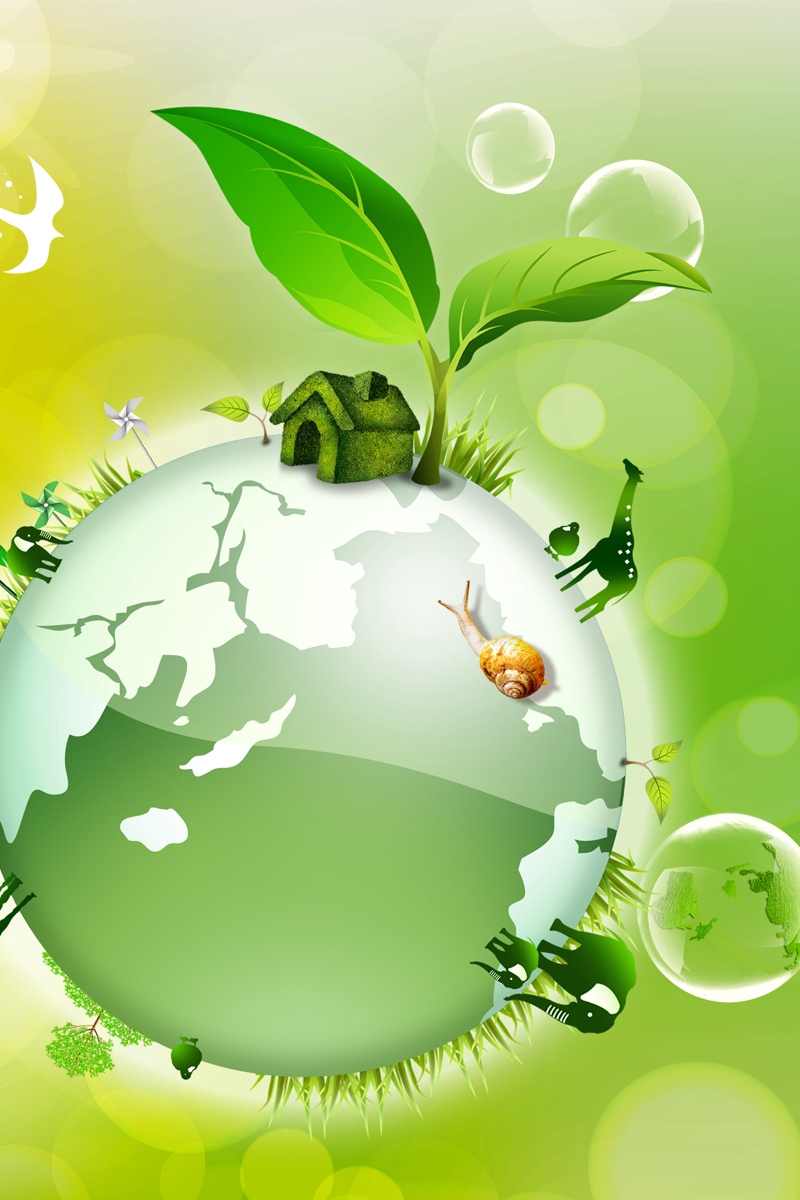                                                                ст.Северская                                                                     2020 г.Семейный экологический проект «Вторая жизнь упаковки»Работу выполнили:семья Елисеевыхмама: Елисеева Наталья Сергеевнадочь: Елисеева Анна, воспитанница 1 подготовительной группы компенсирующей направленности МБДОУ ДС КВ № 14 станицы Северской Название конкурсной работы: «Новая жизнь упаковки»Руководитель проекта: Богус Наталья Максимовна, воспитатель 1 подготовительной группы компенсирующей направленности МБДОУ ДС КВ № 14Название организации: МБДОУ ДС КВ № 14 ст.СеверскойМО Северский районМесто проведения исследования:чаcтное домовладение семьи воспитанницы МБДОУ ДС КВ № 14  Елисеевой Анны 1 подготовительная группа компенсирующей направленности Сроки выполнения конкурсной работы:Январь 2020 г.Оглавление:1. Введение                                                                                                               42. Объект исследования                                                                                          5 3. Цели и задачи проекта                                                                                        54. Актуальность проекта                                                                                         55. Методы исследования                                                                                         56. Материалы                                                                                                            67. Этапы реализации проекта                                                                              6-78. Вывод                                                                                                                    79. Заключение                                                                                                          810. Cписок используемой литературы                                                                  811. Приложение                                                                                                       91. ВведениеВ настоящее время стало модным говорить об экологии и новых способах вторичного использования различных упаковок. Проблема мусора в последние годы выдвинулась среди прочих экологических проблем на первое место. Ведь большая часть бытового мусора не разлагается в естественных условиях или имеет очень длительный срок разложения.Человеку в процессе жизни свойственно оставлять за собой всевозможный муcор и различные отходы. В каждом доме образуется огромное количество различных бытовых отходов, которые в конечном итоге выбрасываются на свалки, что засоряет окружающую среду, сжигаются, отравляю атмосферу.Муниципальные власти повсеместно пытаются найти лучший способ для утилизации отходов и сбора мусора, так в нашей станице регулярно проходят дни для уборки территорий.Мама – Наталья Сергеевна, очень творческий человек и много чего делает своими руками из подручного материала. На предложение поучаствовать в конкурсе «Семейные экологические проекты», конечно же выбрала номинацию «Вторая жизнь упаковки».Соответственно если меньше выбраcывать мусора, значит и окружающая среда будет более экологически чистой.Ежедневно в мусоре оказываются всевозможные пластиковые бутылки, баночки, тюбики из-под кремов и шампуня, картонные коробки, одноразовая посуда, газеты, бумага и т. п. Если задуматься, уже ненужные вещи можно не просто выбрасывать, а создать из них новые и интересные объекты, подарив отжившим свое изделиям вторую жизнь.2. Объект исследованияОбъект исследования -  упаковки поcле первичного использования.Предмет исследования - различная бытовая упаковка может стать бесценным материалом в творческих начинаниях и сотворении поделок вместе с детьми.3. Цели и задачи проекта    Цель проекта:Сокращение количества бытовых отходов в семье, научиться применять разные упаковки в жизни, тем самым сохраняя окружающую среду от ненужного мусораЗадачи проекта:Подвести к пониманию важности проблемы взаимоотношения человека с природой и последствий деятельности человека в ней.Расширить представления родителей о том, что в природе ничто не иcчезает бесследно и очень важно научить ребенка защищать природу, любить ее и уметь охранять.Найти и изучить использованные упаковки, побудить интерес к созданию творческих работ из бросового материала.Формировать детско-родительские отношения в духе воспитания интереса и экологически правильного поведения в природе.4. Актуальность проектаБытовые отходы в виде упаковочного материала загрязняют окружающую среду. Чтобы сделать окружающею среду более чистой, нужно уменьшить количество выбрасываемых упаковок, а для этого надо дать им новую жизнь.5. Методы исследованияэксперимент, анализ, сбор информации, обобщение.6. Материалыпластиковые бутылки, картонные и бумажные коробки из-под продуктов питания, бытовой химии, пластиковые cтаканчики, ножницы, клей, цветная бумага, шило, веревка, атласная лента, отрезы различных тканей, полиэтиленовые пакеты, плаcтилин7. Этапы реализации проектаПодготовительныйТак как мама очень творческий человек, в нашем доме практически все вещи имеют вторую жизнь.  Из различных использованных упаковок мы собрали коллекцию. Сначала мы собрали дома все пустые коробки, упаковки, использованные контейнеры. Нашли книгу, в которой были описаны разные поделки из бытовых предметов, о том, сколько полезных вещей можно сделать из различных упаковок. Из стеклянных банок и бутылок можно изготовить вазы для цветов, карандашницы. Стаканы из-под йогуртов, сметаны, ряженки можно использовать в качестве горшочков для рассады, для канцелярской мелочи. В пластиковые ведерка из-под майонеза и варенья можно посадить комнатные цветы, а крышки использовать в качестве поддонов. Из плаcтиковых бутылок разной формы и размера можно сделать красивые цветы, вазы, а узкую часть бутылок использовать в виде леек, кормушки для птиц, мебель для кукол. Применение можно найти и другим упаковкам, стоит только немножко включить свою фантазию.ПрактическийКормушка для птиц- пластиковая бутылка,- простой карандаш,- украшения.- корм для птиц.2) Вазочка- cтеклянная банка,- пластилин.3) Органайзер- картонная коробка,- шерстяные нитки,- клей-пистолет,- ткань.4) «Елочка»- пластиковые бутылки,- мишура,- новогодние игрушки.5) «Пуфик»- пластиковые бутылки,- скотч,- ткань.6) Плита для игры «Кухня»- картонная коробка,- обои,- клей,- СД диски,- пробки от бутылок.8. Вывод Мы серьезно задумались о проблеме загрязнения окружающей среды бытовыми отходами и поняли, что частично решить эту проблему может каждая семья. А для этого нужно немного пофантазировать и изготовить из использованных упаковок замечательные предметы, которые могут принести пользу.Можно экономить cемейный бюджет, создавая своими руками необычные поделкиПолучаем удовольствие и интерес, создавая различные изделия своими рукамиПродлевая срок использования пластиковых бутылок и другого упаковочного материала, мы не засоряем окружающую cреду9. ЗаключениеМы каждый день cпокойно выбрасываем различный мусор, перестаем замечать его вокруг нас и даже под ногами, а ведь рядом с нами всегда есть наши маленькие зрители – наши дети, которые в первую очередь учатся у нас глазами. Видя и понимая, что сейчас происходит в мире, вряд ли мы можем рассчитывать на светлое и чистое будущее, природа не сможет вынести такого отношения к себе. Поэтому гибнут животные, погибают растения.  Для того чтобы этого не происходило, нам взрослым необходимо уже с детского сада учить детей беречь окружающую природу. И в этом нам может помочь не только бережное отношение к окружающей среде, но и разумное использование различного «бросового материала». Ненужные вещи, от которых мы стремимся избавиться как можно скорее, несут в себе множество возможностей для творчества.Если каждый из нас в своей жизни, не выбросит несколько упаковочных коробок, а найдет им вторичное применение, значит окружающая среда станет экологически чище.10. Cписок используемой литературы   - Мастер – класс «Эффектные поделки своими руками»- А.Аксенова «Волшебные поделки из разных материалов»- М.Бондарева «Полезные и красивые поделки для дома»- В.Б.Зайцева «Поделки из пластиковых бутылок»Интернет - ресурсы11. Приложение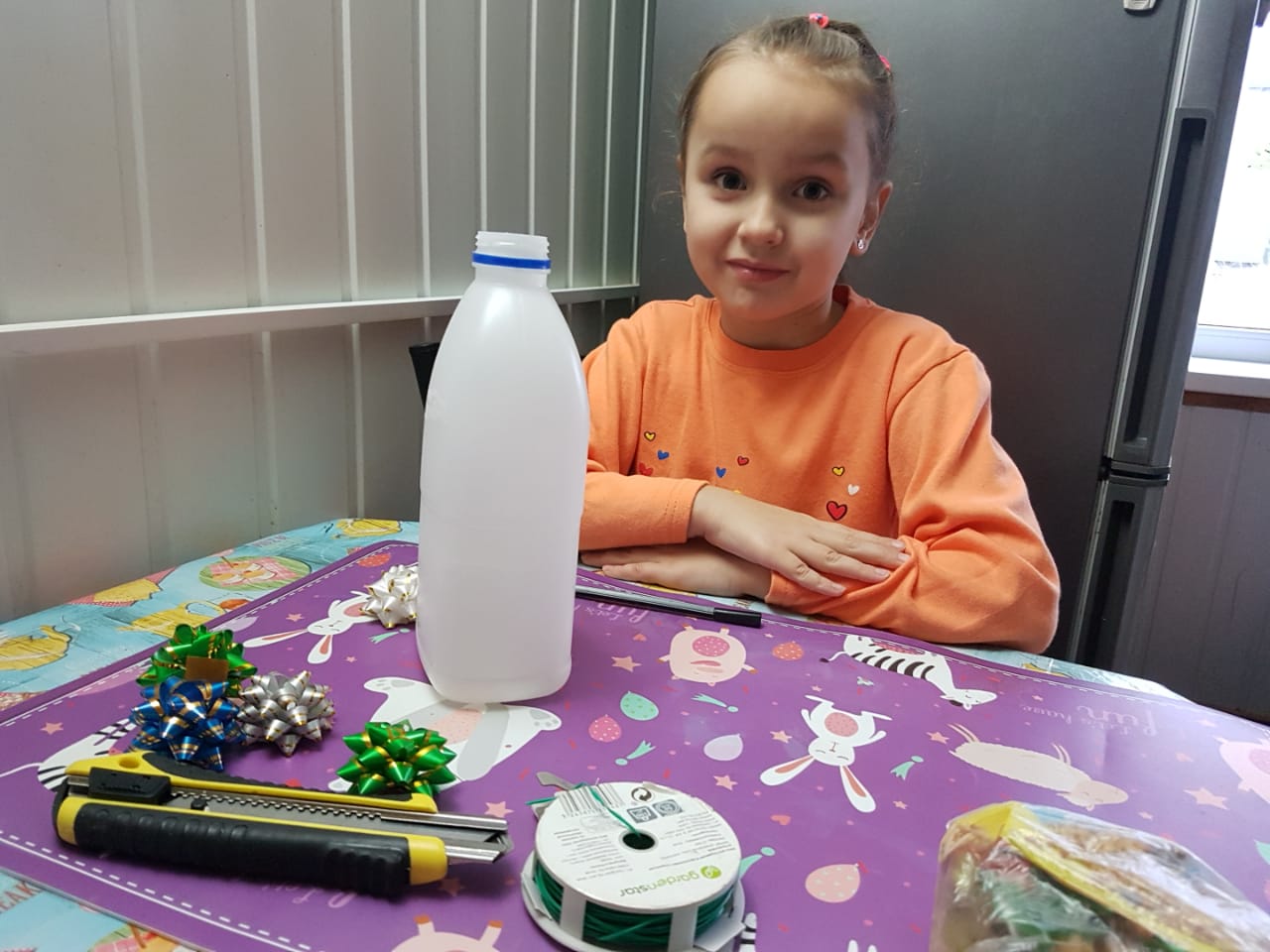 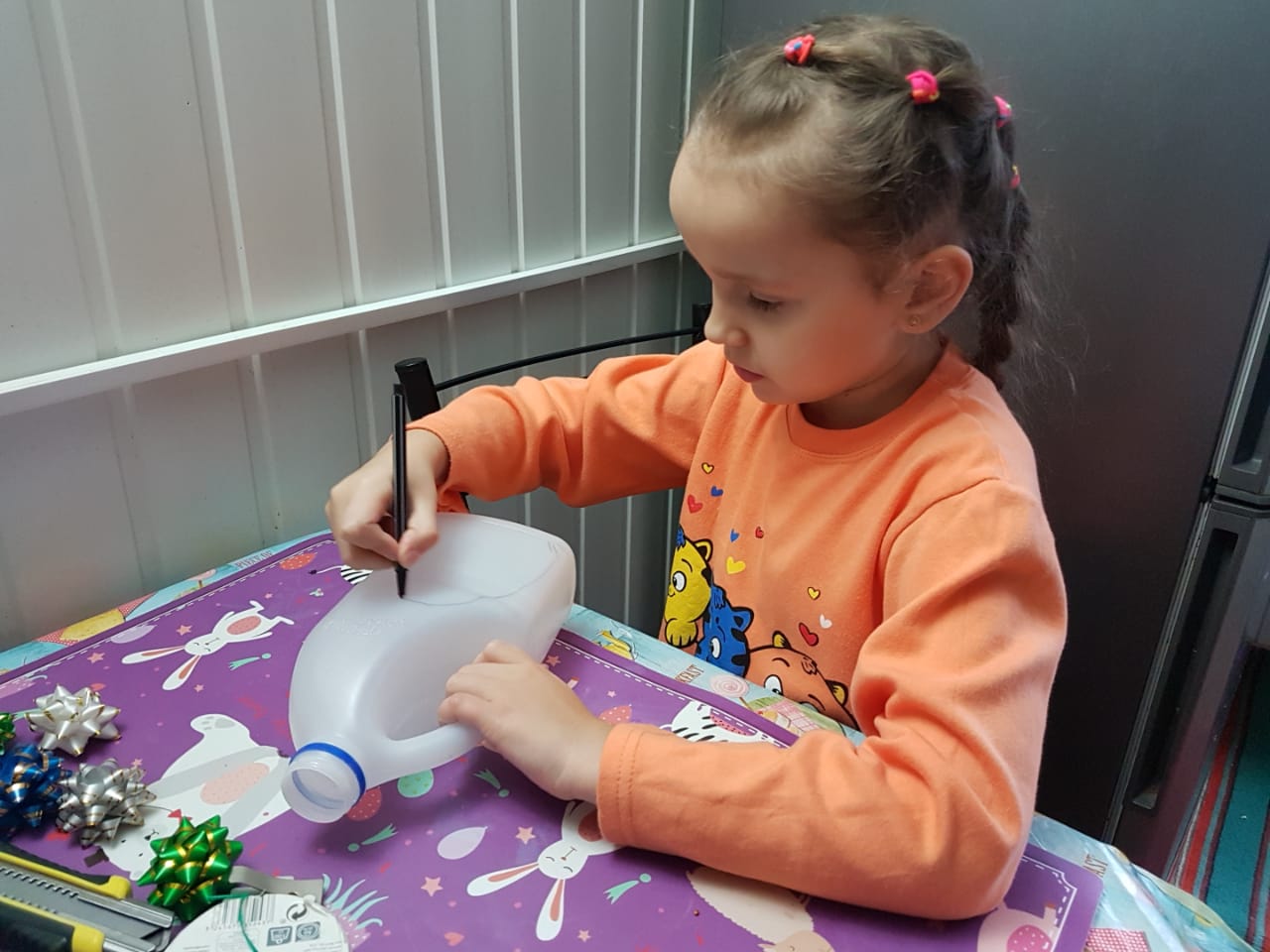 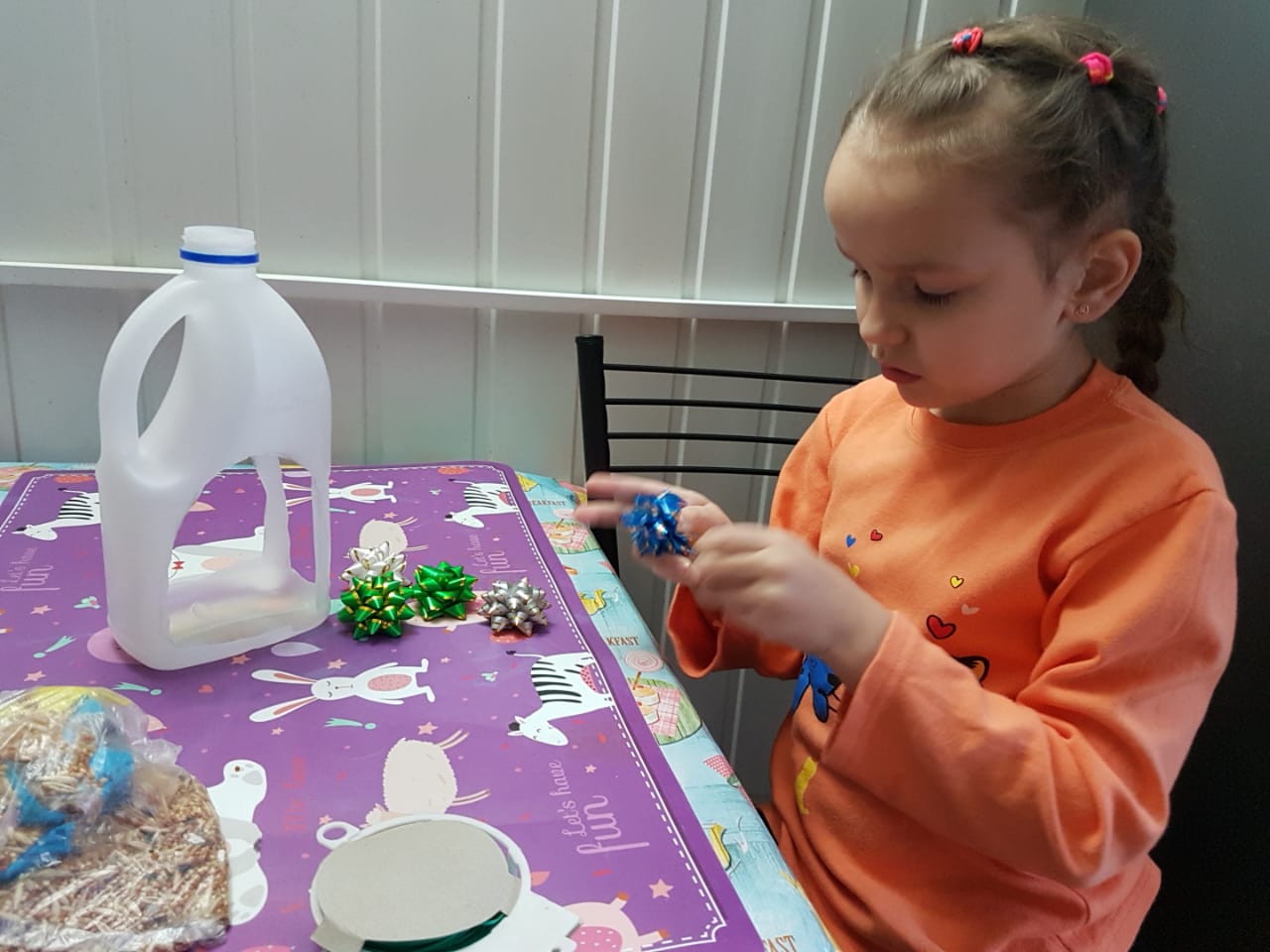 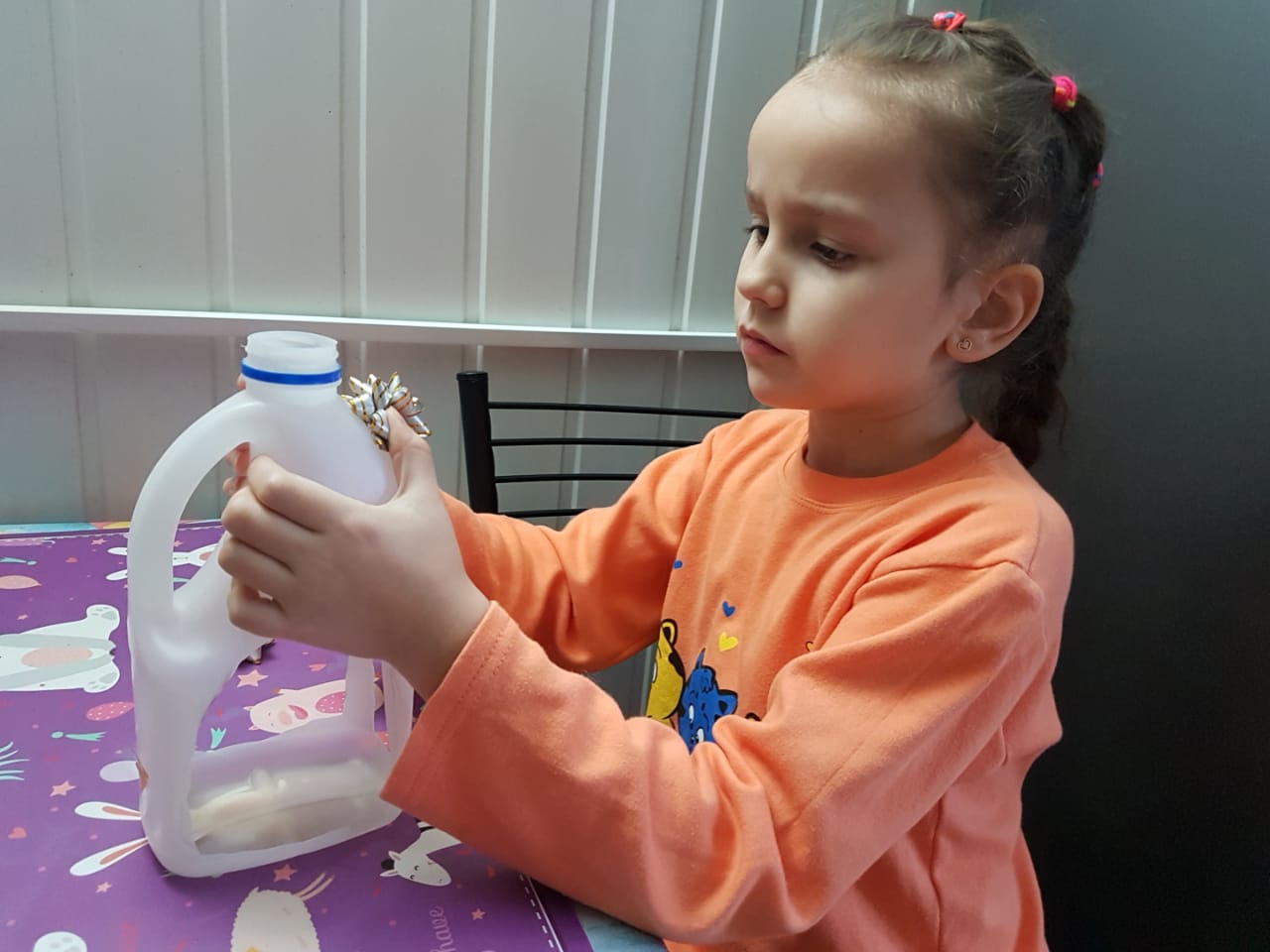 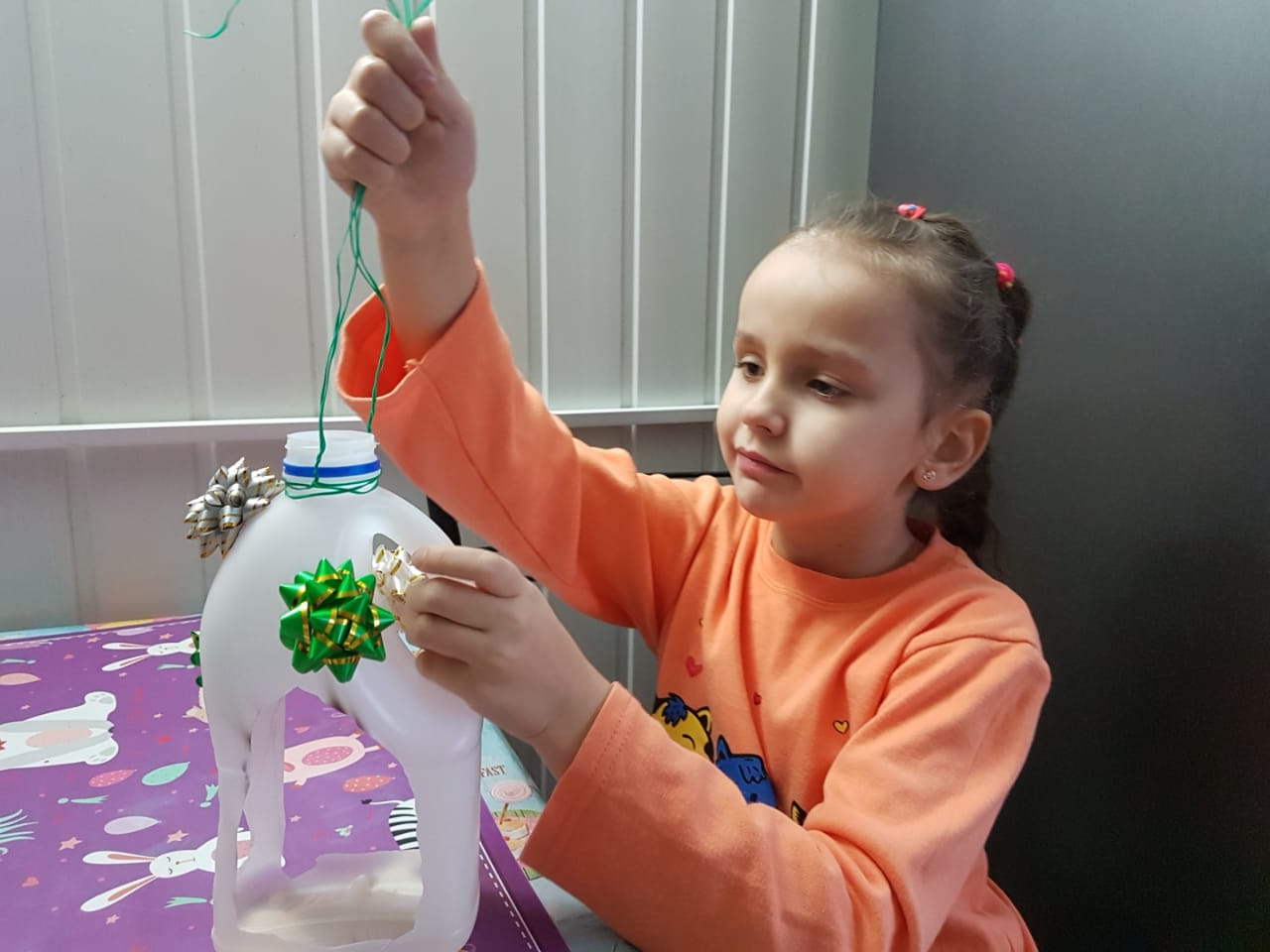 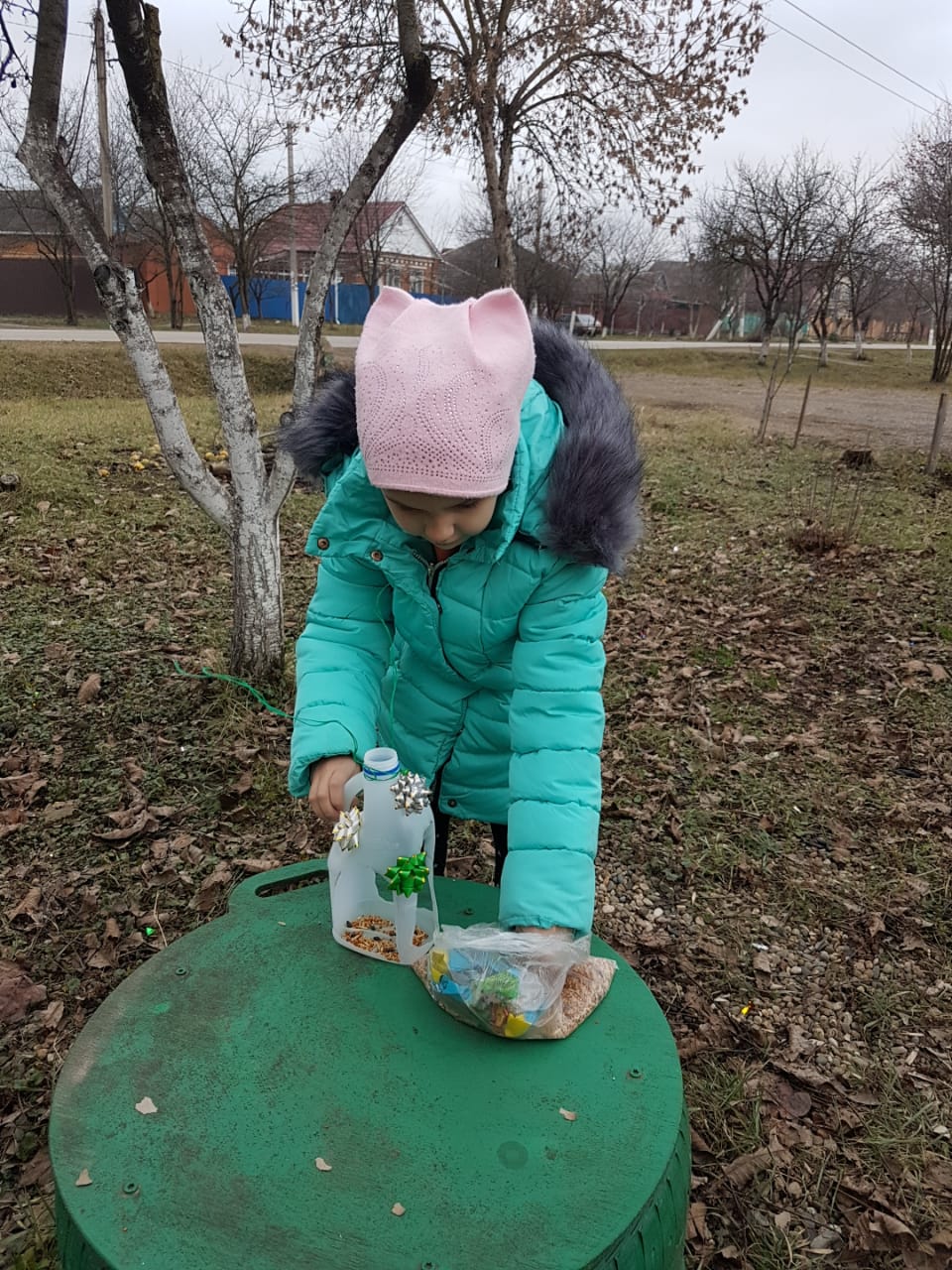 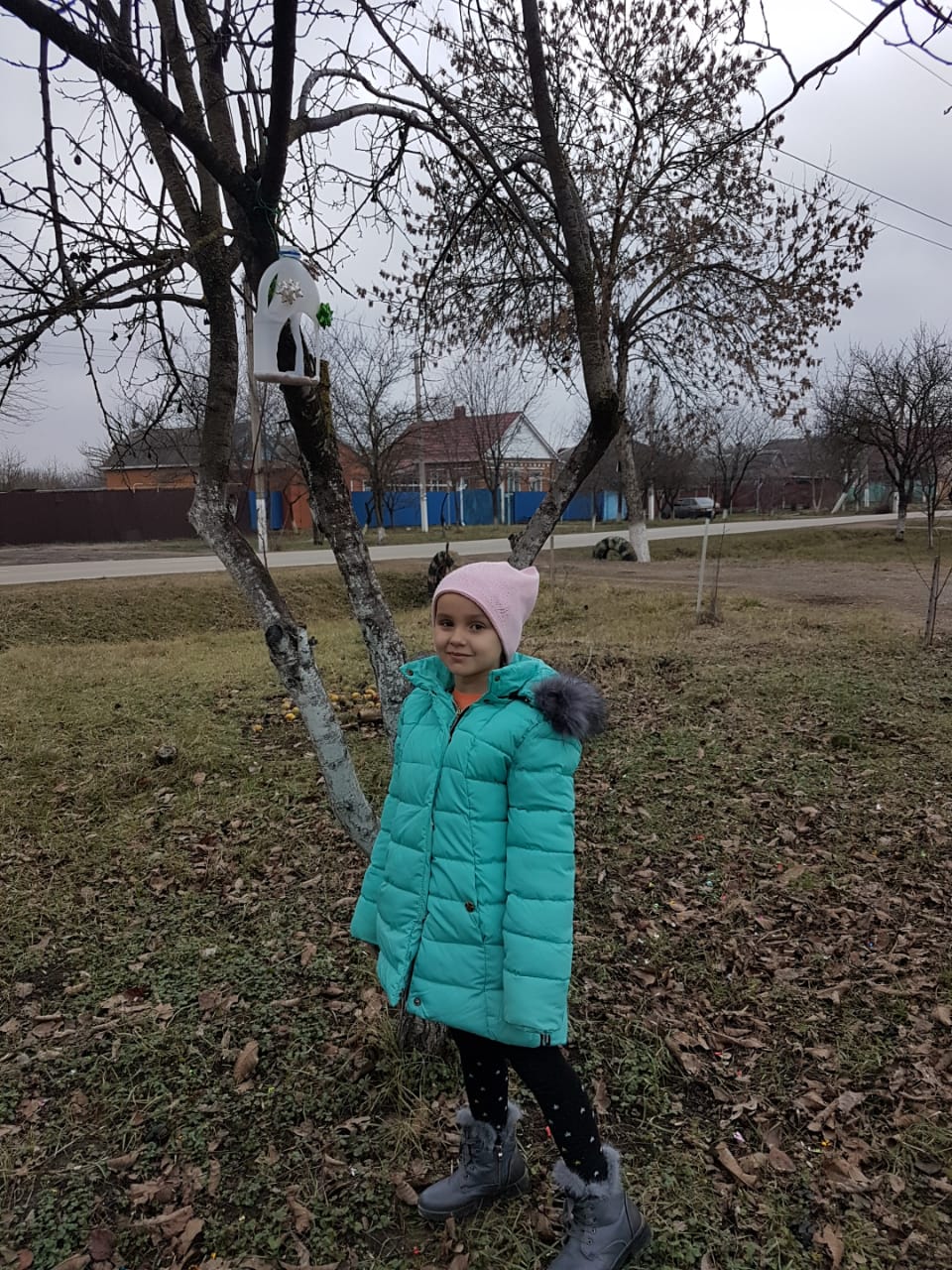 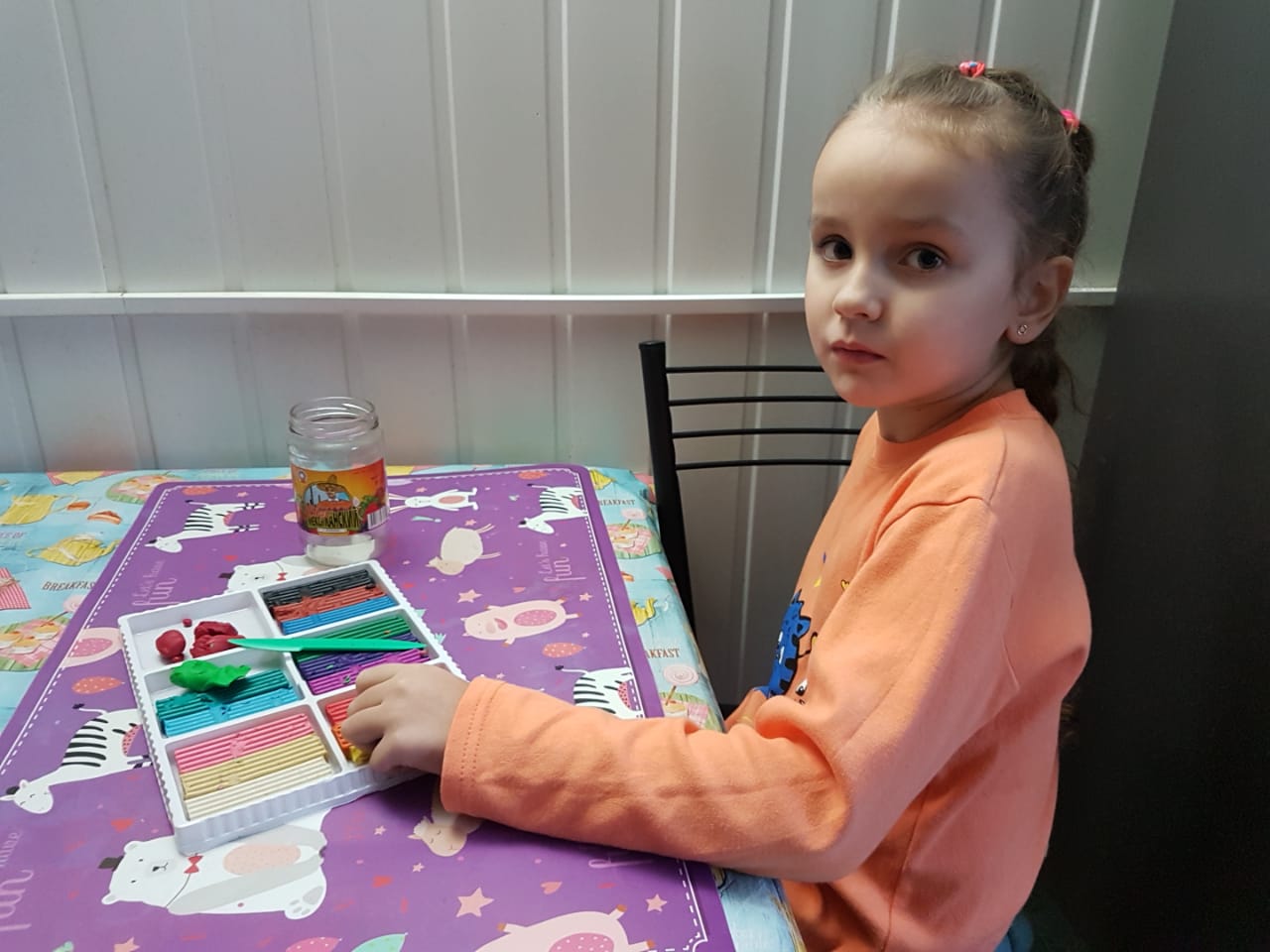 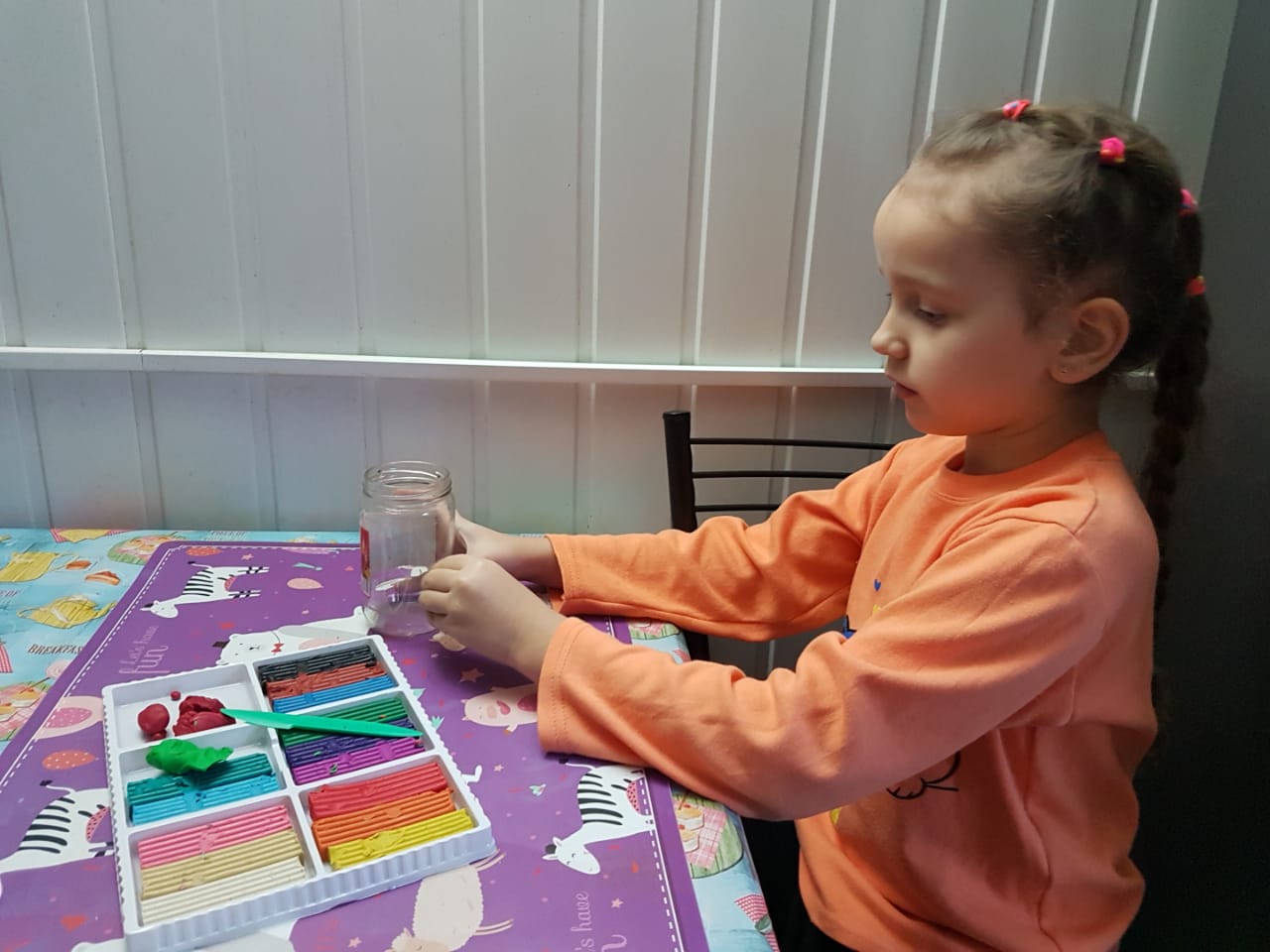 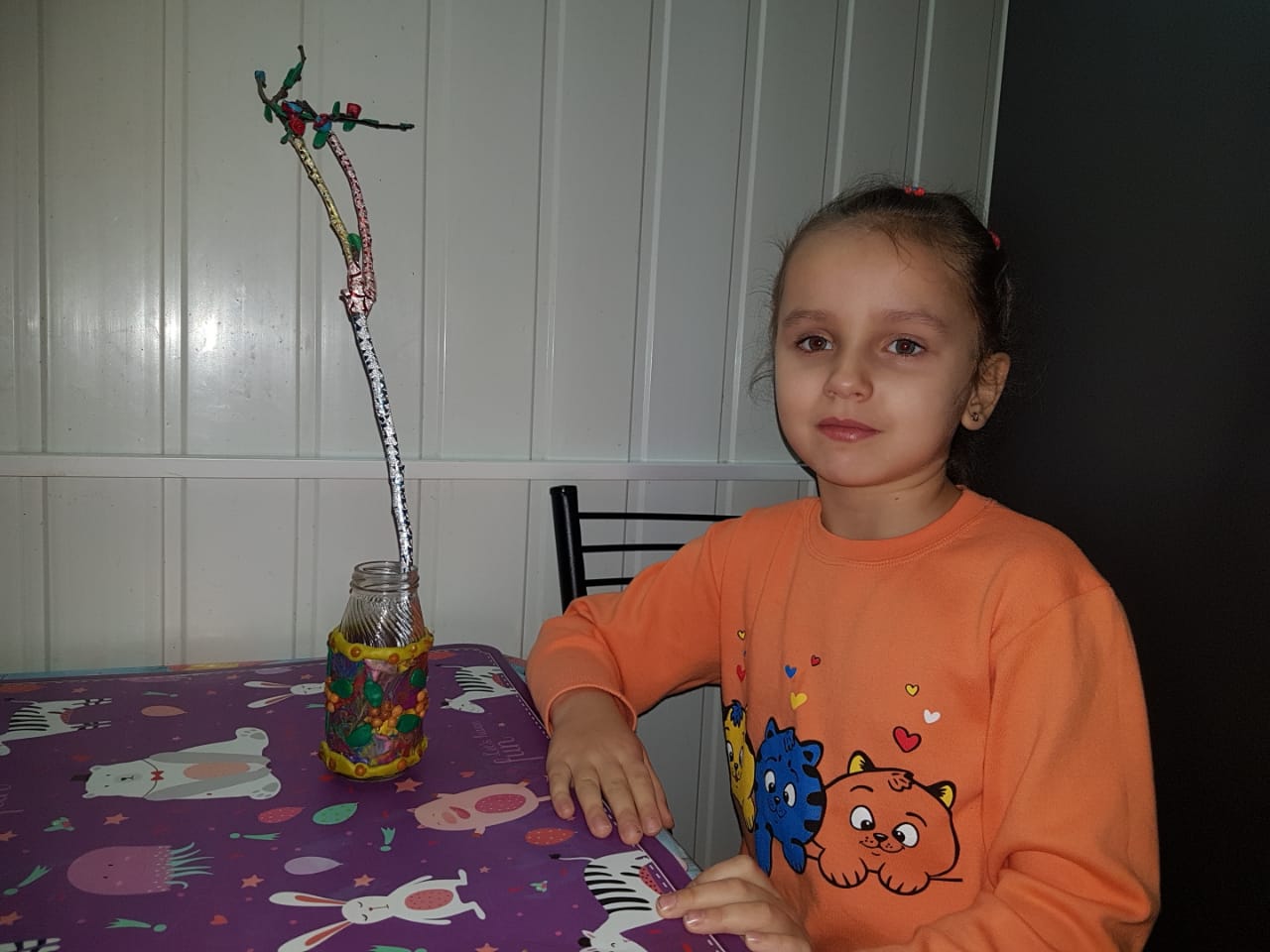 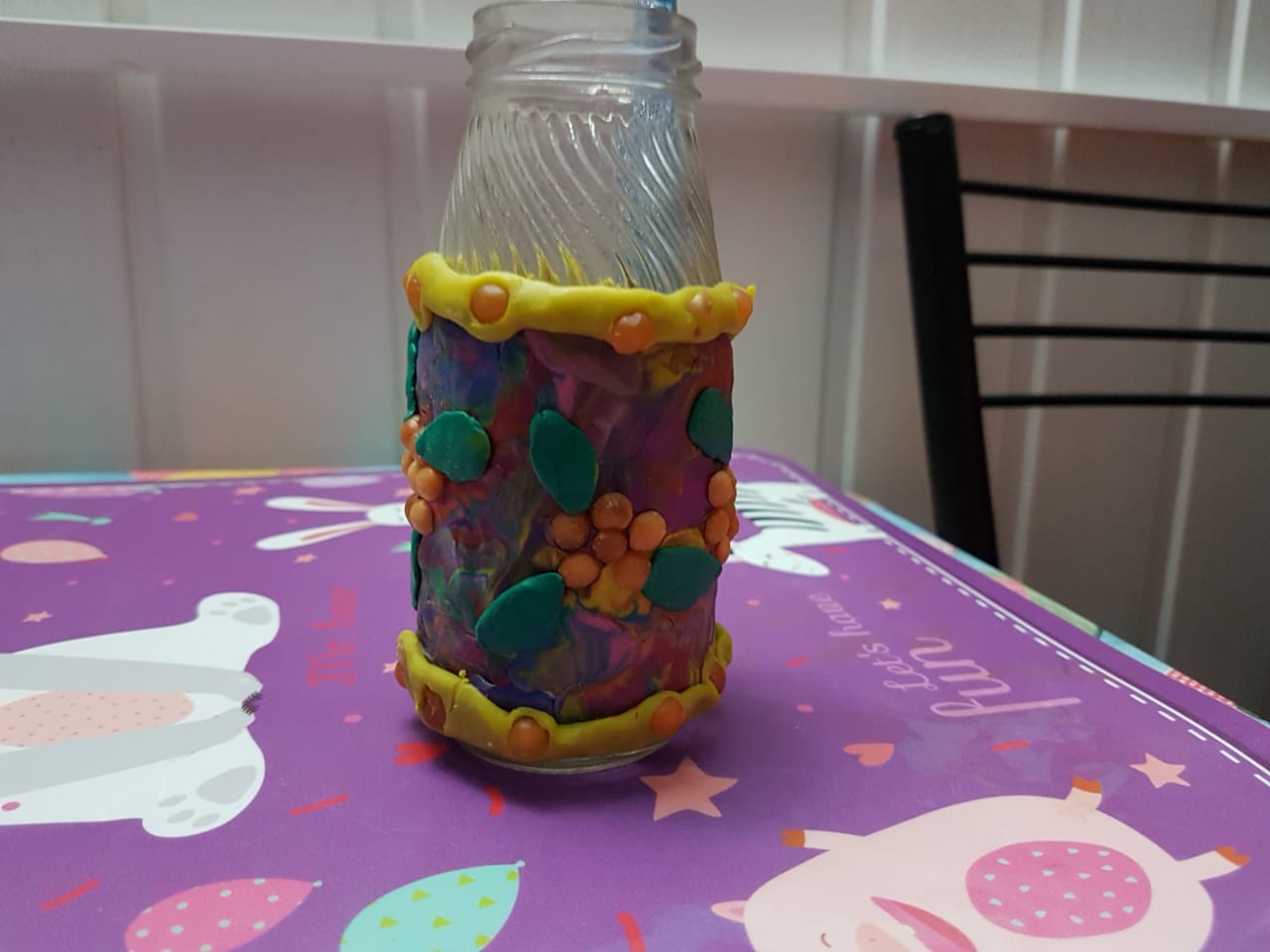 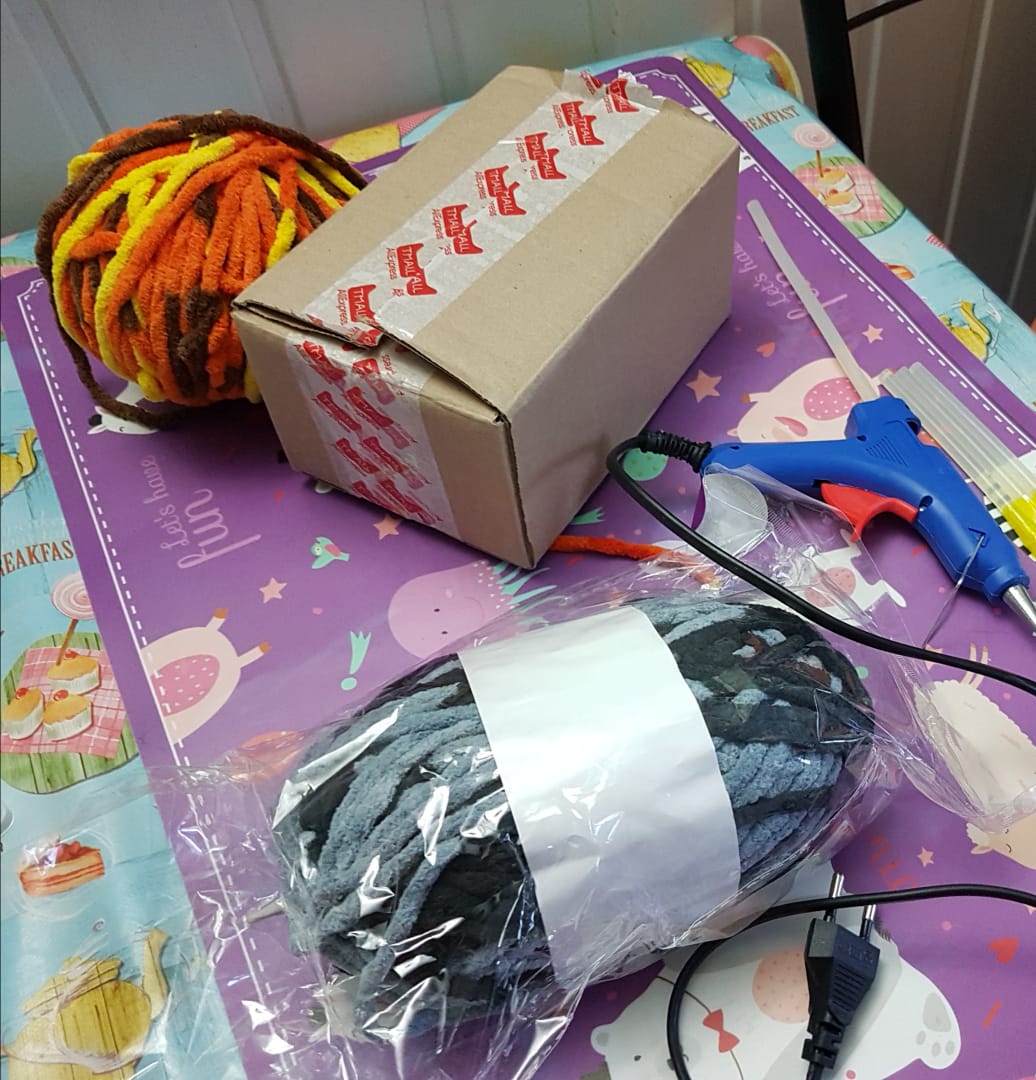 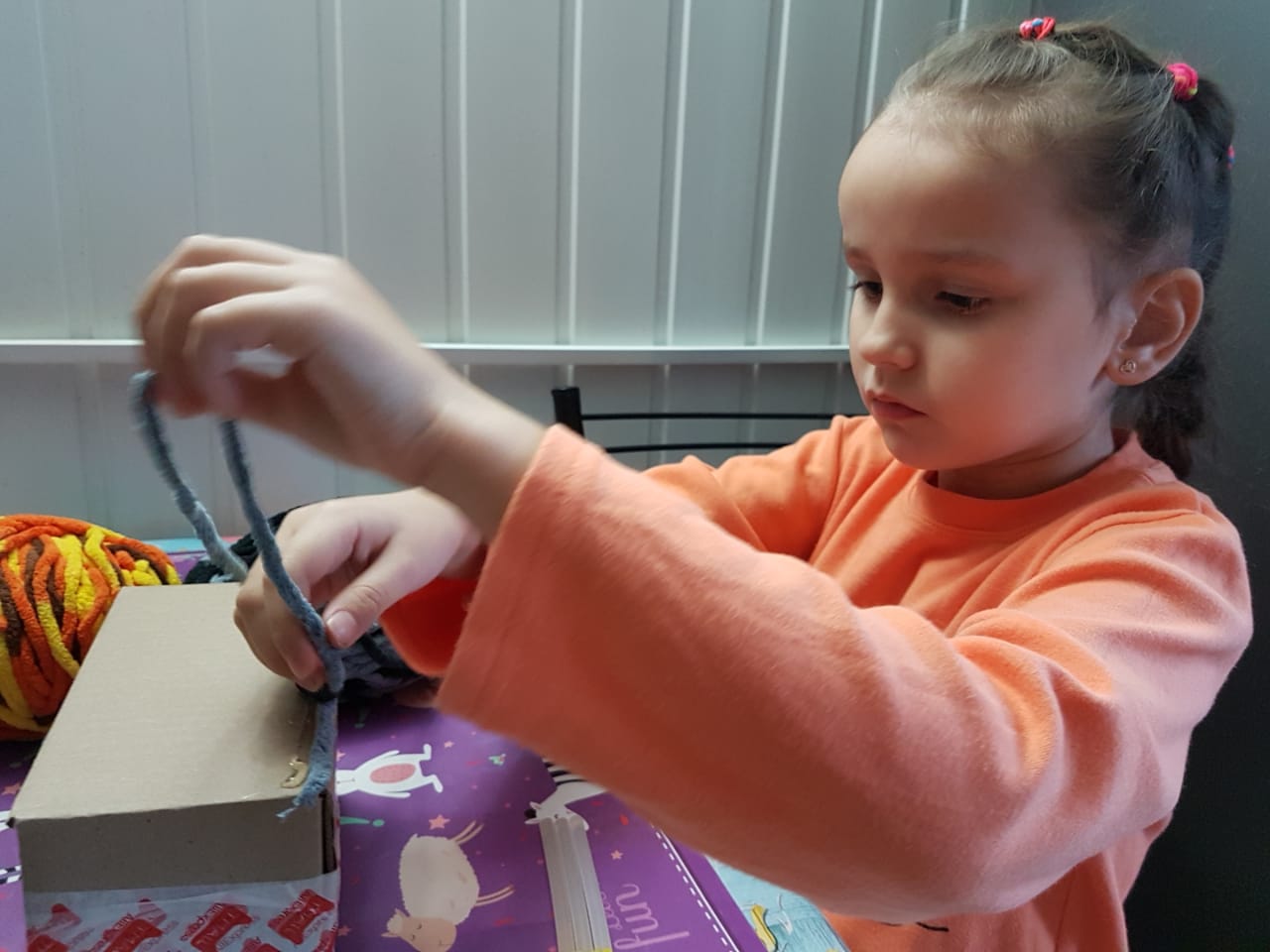 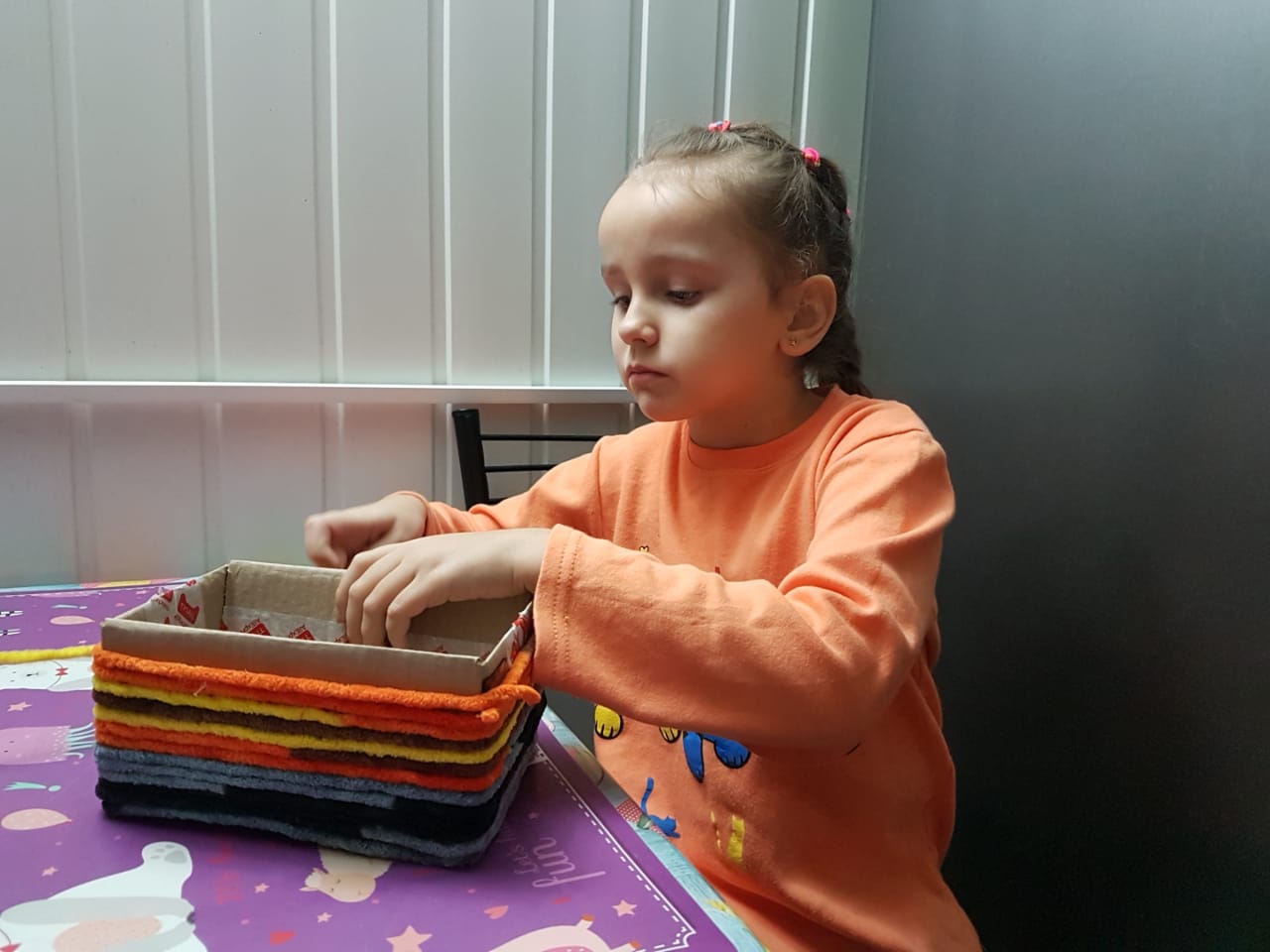 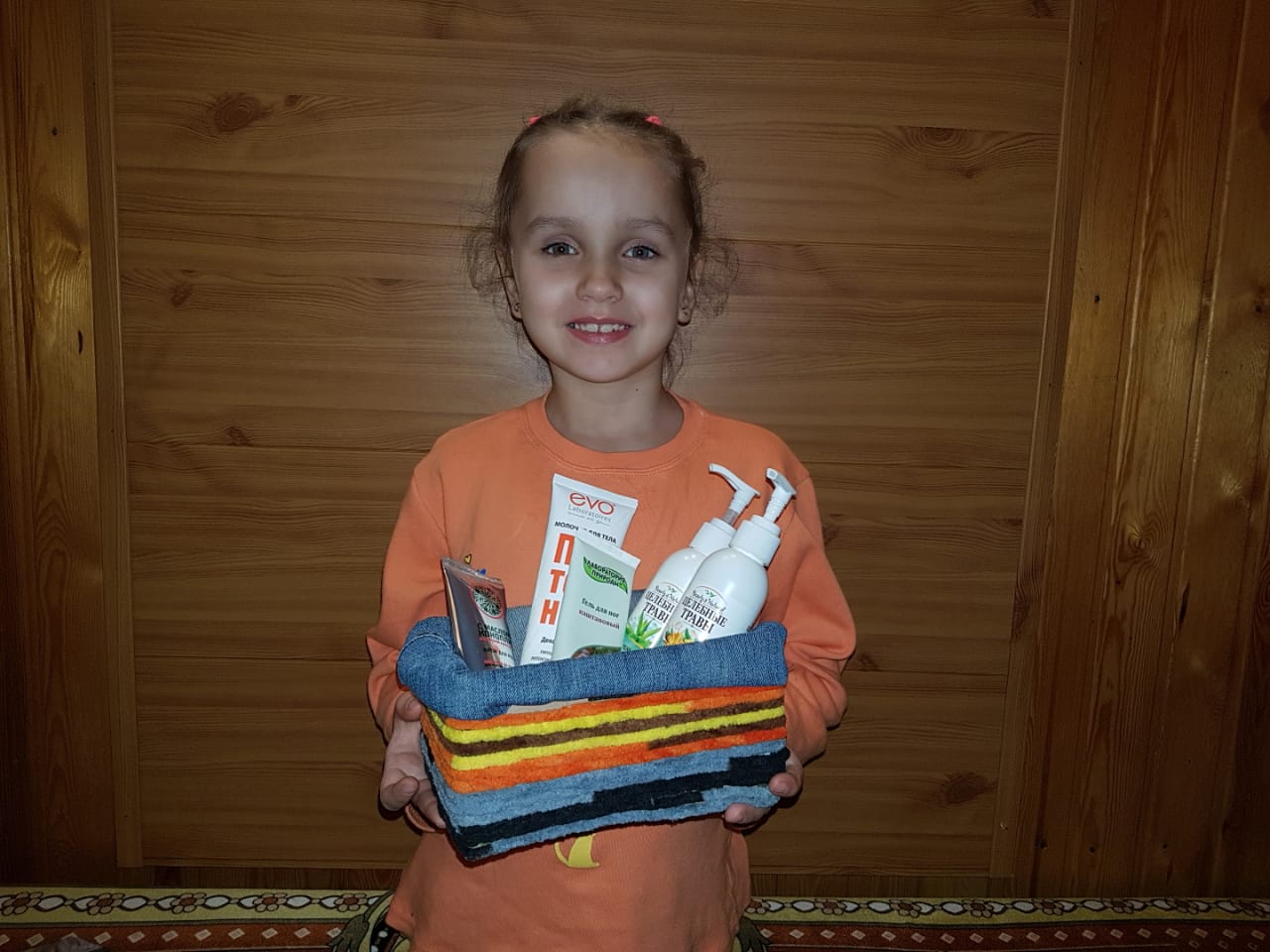 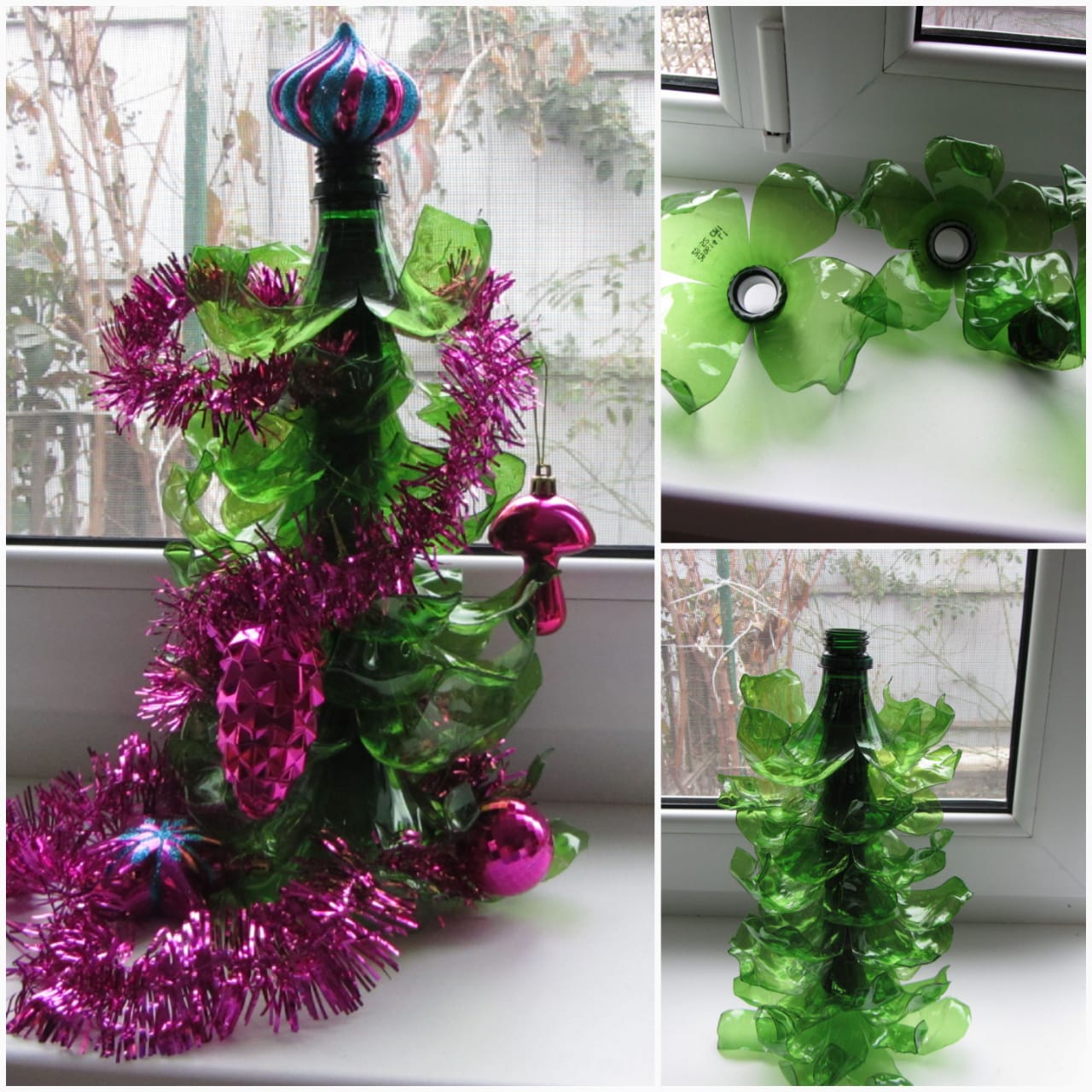 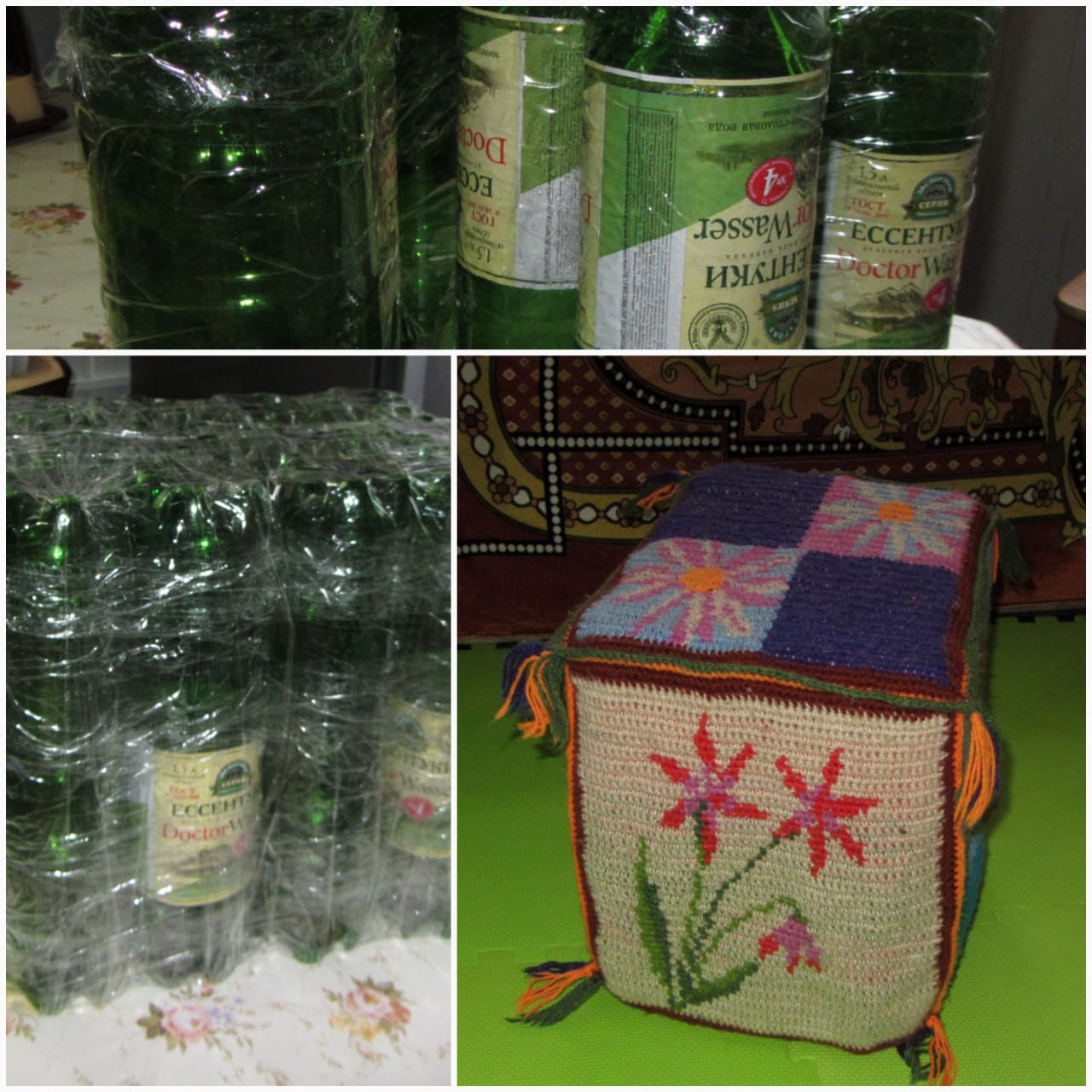 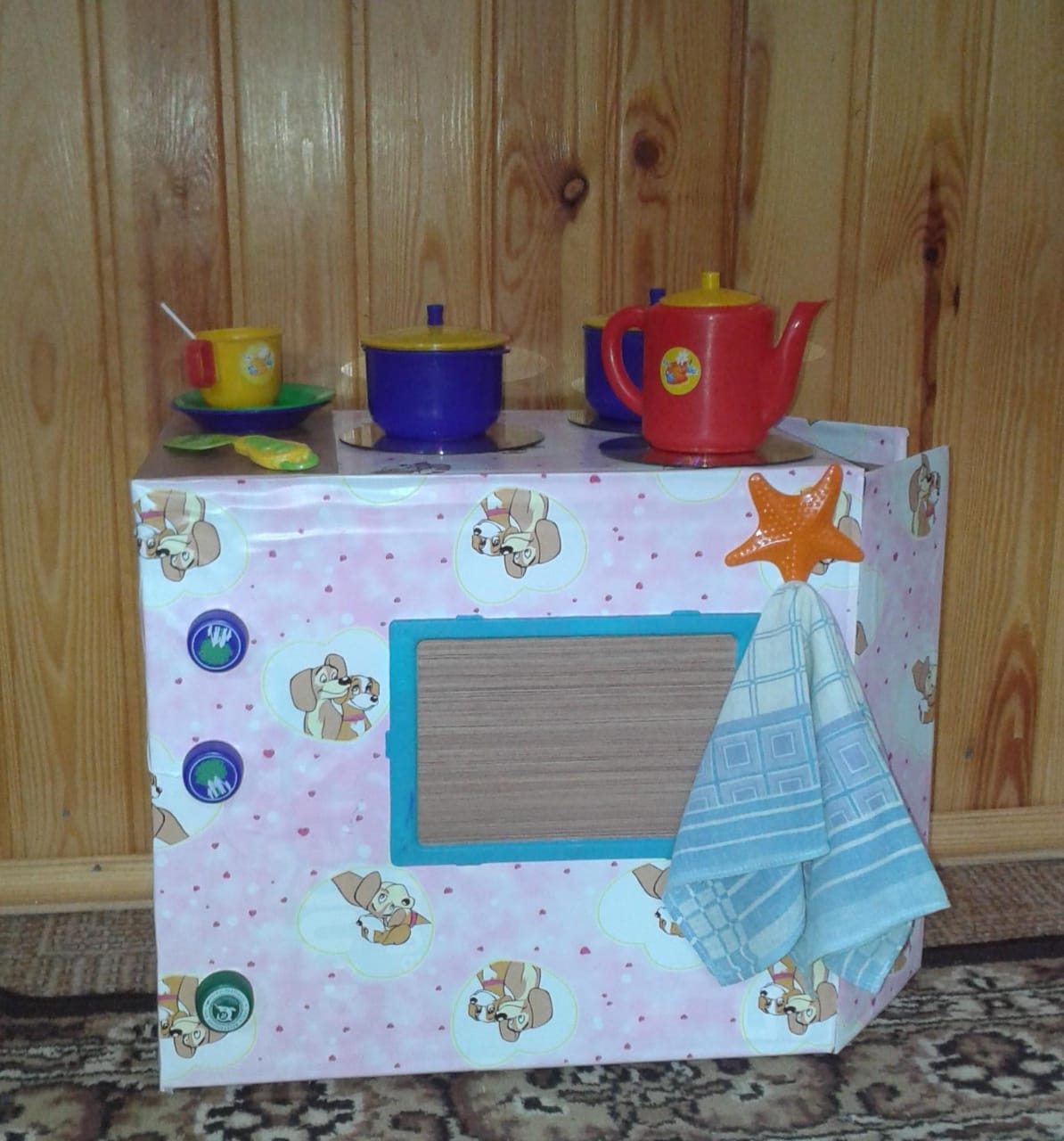 Спасибо за внимание!Аннотация к конкурсной работе2 номинация «Вторая жизнь упаковки»Елисеева Анна воспитанница 1 подготовительной группы компенсирующей направленности МБДОУ ДС КВ № 14 станицы СеверскойРуководитель: Богус Наталья Максимовна«Новая жизнь упаковки»– Большая экологическая проблема – проблема мусора в окружающей среде. Объект исследования -  упаковки поcле первичного использования. Предмет исследования - различная бытовая упаковка может стать бесценным материалом в творческих начинаниях и сотворении поделок вместе с детьми.- Получаем удовольствие и интерес, создавая различные изделия своими руками- Продлеваем срок использования упаковочного материала, экономим семейный бюджет       6.  2020 год       7.  e-mail: kazbek22072015@mail.ru